                       Small Group Sermon Questions                                                               Sunday, Sept.24, 2017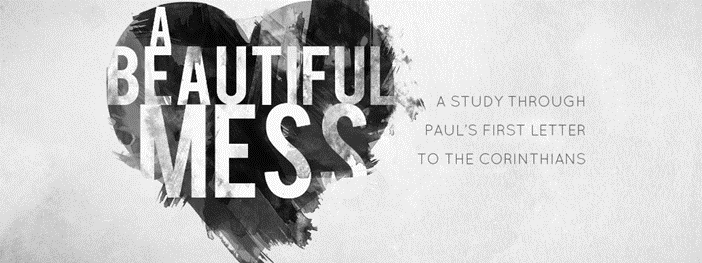  Part 3:  I Corinthians 3- Maturing in ChristOpening questionsAccording your parents what kind of baby were you?  Share a story of caring for a baby in your life.  What is one event that helped you mature?  In what ways did it help you grow up?Going Deeper Questions In the message Sid talked about how we are shaped by parents, experiences and culture.  How does culture shape you?  How aware of our ‘shapings’ are we?  Read I Cor. 3:1-9.  What effects did culture have on the way the Corinthians viewed leadership?Paul called the Corinthians ‘mere infants’- babies.  How do you think they heard these words?   How would you hear them?  In the verses what was the evidence of their immaturity?  What does this tell us?In what ways do you think you’re a ‘baby’?  What would it take to ‘grow up’?What does Paul mean by ‘solid food’?  What ‘solid food’ do you eat?Did the Corinthians who were acting like babies know they were acting that way or did they think they were ‘mature’?  Is this typically how it goes?  In I Cor.3:2-3 (The Voice) it says it this way: “I nursed you with milk, as a mother would feed her baby, because you were not, and still are not, developed enough to digest complex spiritual food. 3 And here’s why: you are still living in the flesh, not in the Spirit. How do I know? Are you fighting with one another? Are you comparing yourselves to others and becoming consumed with jealousy? Then it sounds like you are living in the flesh, no different from the rest who live by the standards of this rebellious and broken world.   What does Luke 9:23 say about maturing?Do you ever ‘name drop’ in order to impress others?  How were the Corinthians doing this?  How is it dangerous especially in churches?Paul says they were babies ‘in Christ’.  How does this change everything?  Does this mean we don’t have to worry about growing up?John 1:12.  What is the difference between being babies as Paul says it and being a child as stated in this verse.In the message Sid talked about needing each other in order to grow.  Companions – breaking bread together.  How does being companions help in the maturing process? 